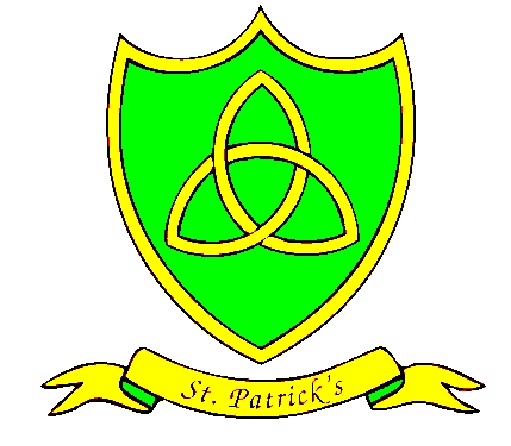 Year 4Spring Curriculum MapSubjectWhat we will learnResources, trips and visitorsEnglishWe are going to be completing Gregory Cool and also reading Mouse Bird Snake Wolf by David Almond this half term. In these books we are going to be writing descriptively, kennings, persuasively, in role as characters and play scripts.   Gregory Cool and Mouse Bird Snake Wolf booksMathsWe are going to be focusing on Measure and Geometry. We will be learning how to convert different units of measure in weight, length and capacity. In Geometry we will also be learning more about properties of 2-D shapes and plotting coordinates on a grid. Measuring equipment (mass, length, capacity)2D and 3D shapesREWe have three topics to cover before the end of spring. We will be learning about our community and how the church plays a vital role in it. Giving and Receiving is our second topic and our final topic is called Self-Discipline. We will explore how carrying out lent from Ash Wednesday involves great self-discipline. Ash Wednesday ServiceSt. Patrick’s day celebrations and servicePEThis term is about developing our strength, balance and flexibility in gymnastics with Mr Lowry. We will learn new skills such as backward rolls, shoulder stands and full turns using different equipment. Vault & spring boardMatsBenchesHoopsScienceSpring term is all about chemistry in Science. We are going to be expanding our knowledge on chemical reactions. We’ll investigate things such as the hydrogel in nappies and electroplating. Empiribox resourcesExternal visitors e.g. Doctors, dentists. Catalyst MuseumHistory / GeographyIn History we are moving on to the Mayans period. We’ll look at the development of the civilisation, the gods they worshipped and how it declined again.Our Geography topic is called ‘Earning a Living’. We will be looking at how different people earn a living all over the world and how this can impact our day-to-day lives.   Mayans booksIPadsWriting carving (soap)Art / Design and TechnologyIn Art we are going to link it to our History topic, the Mayans. We will design and make our own Mayan shields using ModRoc.We are going to complete a STEM project on pneumatics for DT. We will be designing a pneumatics product that is based on the Mayans.Cutting, shaping, measuring resourcesParent learning afternoonModRocSpanishThe children will be learning the names of farm animals and the sounds ‘c’ and ‘k’ in Spanish for the spring term. Spanish teacherMusic In Music we are going to be continuing to improve on our flute playing skills. We did fantastically well with our Christmas performance and we aim to play more difficult tunes by the end of Spring. Music teacherFlute Charanga (website)